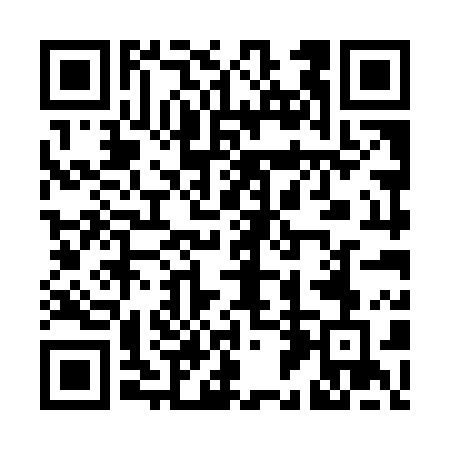 Ramadan times for Tumlauer Koog, GermanyMon 11 Mar 2024 - Wed 10 Apr 2024High Latitude Method: Angle Based RulePrayer Calculation Method: Muslim World LeagueAsar Calculation Method: ShafiPrayer times provided by https://www.salahtimes.comDateDayFajrSuhurSunriseDhuhrAsrIftarMaghribIsha11Mon4:494:496:4912:353:366:226:228:1512Tue4:474:476:4712:353:386:246:248:1713Wed4:444:446:4412:353:396:266:268:1914Thu4:414:416:4212:343:406:286:288:2115Fri4:394:396:3912:343:426:306:308:2316Sat4:364:366:3712:343:436:326:328:2617Sun4:334:336:3412:333:446:346:348:2818Mon4:304:306:3212:333:456:366:368:3019Tue4:274:276:2912:333:466:386:388:3220Wed4:244:246:2712:333:486:406:408:3421Thu4:224:226:2412:323:496:416:418:3722Fri4:194:196:2212:323:506:436:438:3923Sat4:164:166:1912:323:516:456:458:4124Sun4:134:136:1712:313:526:476:478:4425Mon4:104:106:1412:313:536:496:498:4626Tue4:074:076:1212:313:546:516:518:4827Wed4:044:046:0912:303:566:536:538:5128Thu4:004:006:0712:303:576:556:558:5329Fri3:573:576:0412:303:586:576:578:5630Sat3:543:546:0212:303:596:596:598:5831Sun4:514:516:591:295:008:008:0010:011Mon4:484:486:571:295:018:028:0210:032Tue4:454:456:541:295:028:048:0410:063Wed4:414:416:521:285:038:068:0610:084Thu4:384:386:491:285:048:088:0810:115Fri4:354:356:471:285:058:108:1010:146Sat4:314:316:441:285:068:128:1210:167Sun4:284:286:421:275:078:148:1410:198Mon4:244:246:401:275:088:168:1610:229Tue4:214:216:371:275:098:178:1710:2510Wed4:174:176:351:265:108:198:1910:28